Protocolo PCR doble unión para generar mutantes en T. atroviridePara el reemplazo de algún gen o región dentro del genoma de Trichoderma es necesario realizar una construcción que tenga una región flanqueante  de 1000 pb como mínimo en la posición 5 y 3 prima de la región de interés, y un marcador de selección entre las regiones (gen hph que le confiere resistencia a higromicina). Ver siguiente figura.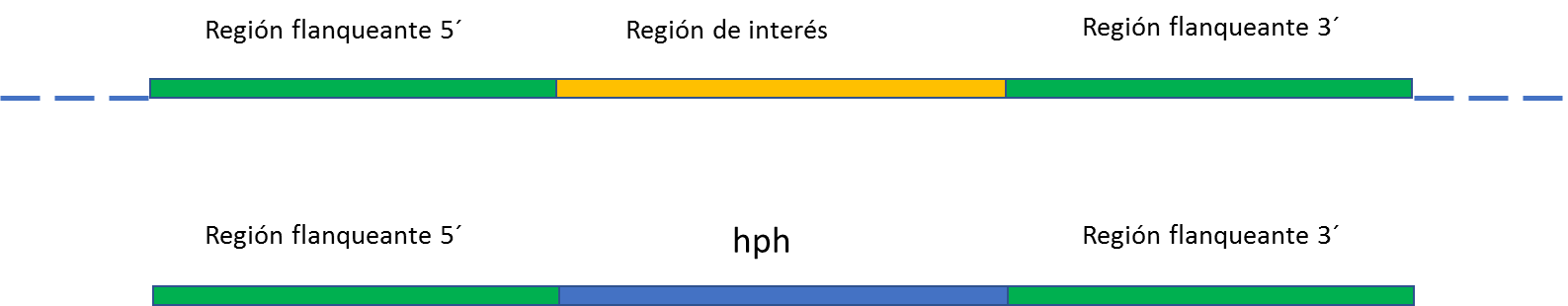 Amplificación de las regiones flanqueantesPara la región flanqueante 5´ se diseña un oligo Fwd (flnFosFwd) al inicio del 5´ de la región y un oligo quimérico que es reverso complementario al 3’, este oligo quimérico (Quim1) además contiene 25 nucleótidos complementarios en el 5´del gen hph.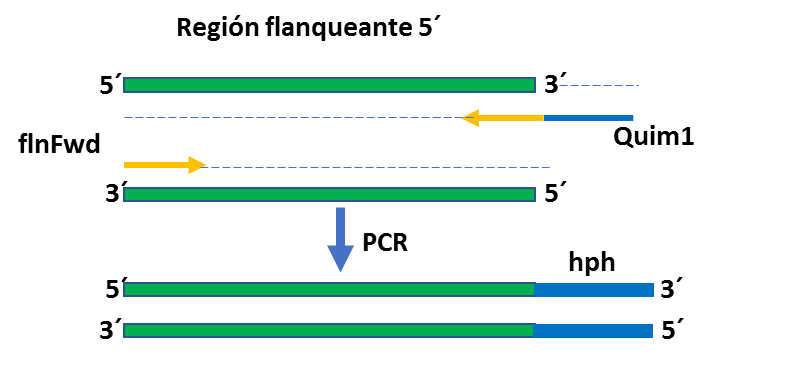 Para la región flanqueante 3´se diseña un oligo quimérico (Quim2) que es complementario en la posición 5´ de esta región y un oligo Rev (flnFosRev), el oligo Quim2 contiene 25 nucleótidos complementarios en el 3´del gen hph.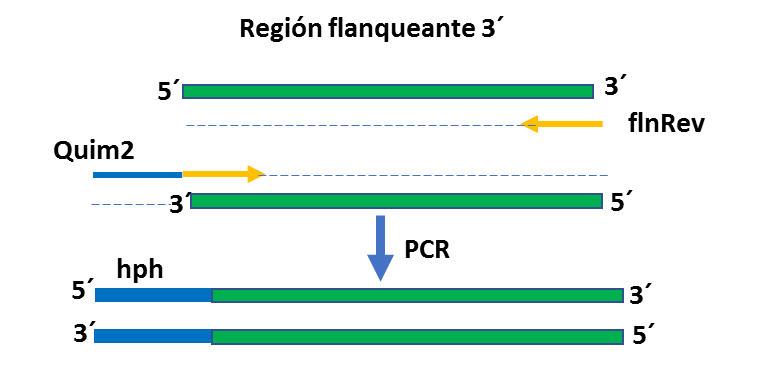 El gen hph es amplificado con los oligos hphFwd y hphRev. 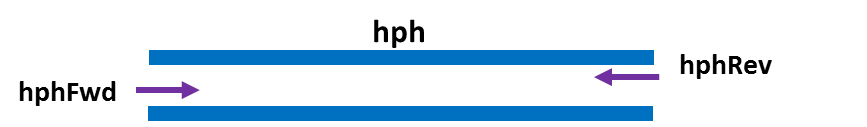 Empalme de la región 5´, hph y región flanqueante 3´Una vez amplificados cada uno de los tres elementos se mezclan en una reacción de PCR permitiendo la fusión o empalme de la región flanqueante 5’, hph y región flanqueante 3´. Finalmente, por PCR utilizando los oligos denominados Nest se amplifica la construcción final.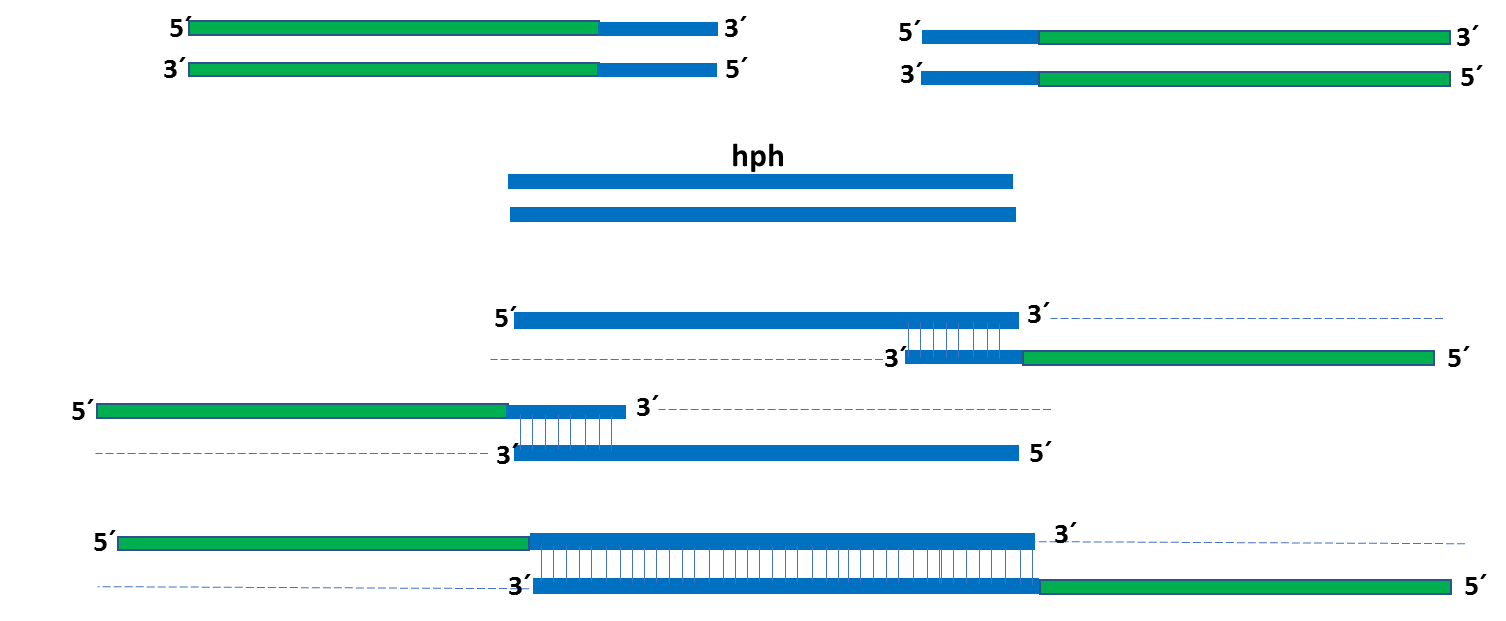 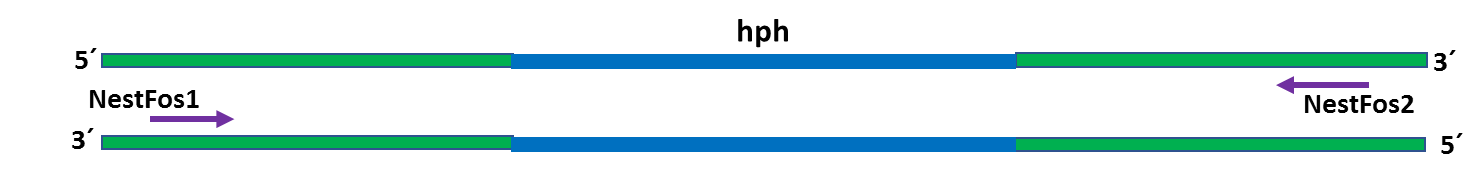 Ejemplo: mutación del gen que codifica para una fosfolipasa en T. atroviride.Secuencia del gen (secuencia codificante en rojo e intrones en negro) más 2000 pb río arriba del ATG y 2000 pb rio abajo del codón de STOP (secuencia en gris).TCATTGAGTGGCACGATGTATCAACCTGGCTAGACCTGGGACATTTGATGAGCATGAAAGAGCAAGGAGGAGAAGAACGAAGATGGCAGTTATTGTTGATTCAAGACGCCAGGTATTAGTACTAGACGATATTCTGATGAGGTTTACAAGTAGAAATGCGGCATATCTCTGTTTGAGCGTGACAGTGCGTTCATGGAAGCTTCTCGCATTTCGCATTTCGTATTTCCCATCTGCACAACTGCCAGTCACTAAAGAGACAGACCTGCTTTGTTGATTATGCTTGACAAAATCAGGTAAAGAGCTTCGTTATTGGTATCACCTATTACCCCCCAATCCAAAATCCAAAACTCCATAACGCCATACTCAAAATTTAATCCTTCCAAATCATCTTTCTGATTTCCTCTCCGCCTACCAACCCAACAGCAGCAGGCCATCCTCCCAACGCACCAAAGACCCACCCATACGTCGCTTCATGCGCATACTTGACGCCTCCCAGCAACAAATTGGCAACATCAAAGGCCAGACTCTCCTTGGGCGCAACCCTCATCACAAGCTGAGTGCCCGTCTCGTCCACGTCCAAAGACCAGTCGAGGTCGAGCGTATGTCCAGAGCGCGAAATATCCACCGTGTGGTTTTTGGTGGCCGAGTCGACGAGGTTGTATGCCAGCTCGATCTTGTCCGGGTTGCTGTAAAAGGACCAGAAACCGCCCCAGGGAGGCGTAGATATGGTGATGGTGCCCCTTTGACCGACGGCTGTGAGCTTGCCGTTGAGCGTCGTTTCGCCGGTTATGATGAACTCTATGCGCGCGCTGGGGCCCTCGCCAGAGTCAAAGTTGCTGAGCGATGTGAGGACGATTTCGCCGATTCGACCACCGTTGATTGATGGGCCGGCTTCAAAGGGCAGATATTTCTTCCTCTCTGCTTCCTGTAGGCCACAGATTAGCATATTGATTGCGCATTGAAATGAGTCTGTGAATATCTCACGTTTGATCTGCTTGAAATGCCGGCAAAAGTAGGCCACCATTGGTTGTTGCCTTTGGTAATGTCAAAGTGGATGTTTGTTATGAACATTTTGAGCCCCGGTGGGAGCTTGTCCACCACCAGAACTTGGCTGACTGATCCCCAGACCATTTTGGCAATGTAGTGTTGCTTGTATGAGTGAGATGGTAAAGAATAGAGAGATGCTGCGTGCGTCTATTTTATGAAGGAGAAGGTGCTGCATTTATGATGAATATATAGCATCTTACACTGCAATGGTTCATAATTCGGCCAAGCGATATCATCACATGAACTATGGCATCGCTCTAGATCGGTCGAGATATCATCCGGCACTTCAGCTGCTGGCACCAGTACTCTCAACTGGCCAATTACCGCATGCTGATCGACCCCATTGCCCTCAGCTGAAAAGATCATGGCCGACTCTTGCCACCCAGATTGTCCAGATTTGTCAACATGACTGCCAGGCCAAAGCAAGGGAGGAATCAGACCGCCCGCAACGGCAACCATCTCTCTCAGCCGCTCTCAAACCTGGCTACACGGCAAAAGATGGCAGTCCAGAACTCGCGACCCCCAGCCCGGCAGATGGCTAGATCGCAGTCTCCAGGCAATATTTCCCAGGGACCGTGGCTTGGCTAGCGGACGGGCCGCGCCTAAGTGGAGCAGAGAGGCTTAGGAGAGACAAAAAGGCTCCAGCTCAGCTGGGCCAAGAGTCGATAATTCGCCTGTGGCGTGCCTGGAAACGGGGTGGTCCGTTGATAGTTGCCTGTAGAGTTGTTCGTTTGGTCTGGTAGCGTCCCAGCTGTGATGCCTGCCCGAGGCGCTCATCTCGTCTTATGTCCCCATTGGACCAGGTACATGCGTGTATATATAGACTGTATATGAACGGCACCAATGTCGTGTGAATTTTATCAAAGTAATAAAACTCTCTGTTTATTTCATTTGCCTTTTTTACTTGTTTTTTTATTCCTATTTCGCATCACATCACAGTATATCCCAGCGCCATGGTCTATCTCCCCGCCACAAGACACCTCAACGGCGTCCGCCTCCTCGCTCTGGATGGCGGCGGCGTCCGAGGCGTGGCATCCCTCATCATCCTCAAGGAAATCATGAAGAGAGTCCAAGCGCGAAAGGGCCTCAAGGAGGAATGCCGTCCTGCAGACTACTTTGAGCTCGGCGCGGGCACCAGCACTGGCGGTATCATCGGCATCATGCTCTTCCGGCTTCGCATGACGGCCTCGGAAGCCATTGCAGAGTACGACGACATTTCCAAGGAGGTGTTTAGCCCCAAGATGTACGGCTGGAACATTACGCGCGTGATGCCCAACAGGTTTGCTTCTTGGATCAACAACAGCAAGACGCTGGTGCAGAGCAGCCGGTTCGATGATGCATCGTTGAAGAAGGCCATTAACAAGGTTGTGGCCAAATATGGCCTGGACGAGGAGGACAGGCGGTTAGAAGGCGATGCACCTTTACTACACCCCAAATCAGGCAGAATGTGGGTTCTGCAACACCTTGTCCGTTATACCTTGGATGAATGTATCTAATAAGATGATAGGATTGTCTGCACAACGGCCCAAAACAGGGCTGAAACAGTCCTGCTGAGATCCTACAAAGACAACACAATCCATGTCAAGTCCAAAGTCAACGATGCCATGAAGGAGCACTCTGAGAAAATCACAATCAGCCTGGCCACACGAGCCACTTCCGCCGCACCCACTTACTTCCCCGAAGTGAAGTGGCCAGAGCACGACCCCAAGTTGACATTCTGGGACGGCGGTCTCCTCAACAACAACCCCATCGACCAGCTGTGGTACTCGAGATATGAACTCGTCCAGCCAAGCGAGCCATCCCCTCCAGTCTCGTGCGTCATCAGTCTGGGCACCGGCTACGTCAGGCCCGACTCGCCCTCAGAGTCATGGTTCCAGCTTGCGGGCGTGGCATCTTCCGTCATGGGCTTTGCGACAAACACAAATGCAAAGGGCAAGGACTTTTCACGGCACATGACGGCGTTGAACAATCGTCCCGAGCATGCAAAGACGAGATATGTCAGATTAAACCCGTCGCTGGGTGCTAGCGATATTGGACTGGCGGATTACACAAAGATGGAGGAGCTGAAGACGTTGGCGACCAAGTATATTGAGGACAAGGACAACCAGCTGTGGATTGACAAGGCTGTCCTCGCAGTGTGCGATGAGTAAGGGTTTGTGATGGTTTTGCTTGGAAGAAATTGAAAGAGAATCTATGTATATGCCAGCGTGCGCAATGGATGATATTTTAGAAGTTGGAATGGATGAAACTACATGTTAATTTCGGTGTTAGATACAACAAGAAAGCCTTGCCTTCTGCATGTCGTTCCTCATTTAGTACTGTTCTTGAAATTGTCTCATTCAAATTTCGGAATACTGAACCAAAACACCATTAAACATGTTATTCTCGAATATCATATGCGTCCTTCATAAAGTGCTCGAGACTTCACCCGCATCGACCTCTTCGCTCCGCTCCGCCCCGCCCCGGCCGGCGGCACCGATAAAAAAAAATCCCCGCCGCGGGGGACCAACCCACCCGCCAAGGCGGTCAAGCCCGGCAGAAATAATTCCTTCTCCGAATCCTCGATAGCAGCTCCAAGGTGACAACCTGCTGCCATAACAAGACCATCCCCCCATCATTCGGCAGCGCATTTCTTAAGAGACACTCTCTGGCCACCGCCGTAGACGAATTCACTTCCATACCACATCGCCCTTGCCCATCATGAACGTCCCTTCACCTTTCGGCGGCAACACTCCCTCCATTCCCCAGTTTGGTAACCAAGATCCAAATGTCAGAGCTGTAGGTCCCGCTGCTACCTTTACTTTTCTTTTCTTCTCAGCGCATATACAGCTTTGCTAATTCGCTTTCGCGGGTCTAGATCCAAGGCGCAATGGAGTCATGCTATGGAAAGTCCATCATGTCAGGTGTAATGGGTTTCGGCATGGGCGGACTGTTTGGTCTCTTCATGGCTTCGGTACGTTTCTAGCCCATATTCCTCGTTTCCAGCTGCTCAAGCTAGCTCACTCCCAACATCTTTGCACTTGTACTAACCTGGCTTTCTTTTTTTTTTCTTTTGCTATAGATGTCCTACGATACACCCTTCGGCAGTCCCCTCCAAGGCGCCAACGGCCAACCCGCCGTCACCTCACTCCCCCTCCGCCAGCAGCTCAAAATCGGCTTCAAAGACATGGGCACGCGATCTTGGAGCATGGCAAAGAACTTTGGAAAGGTCGGCGGCCTGTTTTCCGGAATCGAGTGCGGCATCGAGGGCCTGCGAGCCAAGAACGACCTGGTCAACGGCATGGCGGCGGGATGTCTAACGGGAGGCATCCTGGCCAAGAATGCGGGACCGCAGGCTGTTGTTGGAGGCTGCGCTGCGTTTGCDiseño  de oligos: se seleccionan las regiones flanqueantes con un mínimo de 1000 pb.En la siguiente secuencia se reemplaza parte de la región que contiene el gen de la fosfolipasa y se sustituye por la secuencia del gen hph (secuencia en verde y azul de 1400 pb) para facilitar el diseño de los oligos quiméricos.TCATTGAGTGGCACGATGTATCAACCTGGCTAGACCTGGGACATTTGATGAGCATGAAAGAGCAAGGAGGAGAAGAACGAAGATGGCAGTTATTGTTGATTCAAGACGCCAGGTATTAGTACTAGACGATATTCTGATGAGGTTTACAAGTAGAAATGCGGCATATCTCTGTTTGAGCGTGACAGTGCGTTCATGGAAGCTTCTCGCATTTCGCATTTCGTATTTCCCATCTGCACAACTGCCAGTCACTAAAGAGACAGACCTGCTTTGTTGATTATGCTTGACAAAATCAGGTAAAGAGCTTCGTTATTGGTATCACCTATTACCCCCCAATCCAAAATCCAAAACTCCATAACGCCATACTCAAAATTTAATCCTTCCAAATCATCTTTCTGATTTCCTCTCCGCCTACCAACCCAACAGCAGCAGGCCATCCTCCCAACGCACCAAAGACCCACCCATACGTCGCTTCATGCGCATACTTGACGCCTCCCAGCAACAAATTGGCAACATCAAAGGCCAGACTCTCCTTGGGCGCAACCCTCATCACAAGCTGAGTGCCCGTCTCGTCCACGTCCAAAGACCAGTCGAGGTCGAGCGTATGTCCAGAGCGCGAAATATCCACCGTGTGGTTTTTGGTGGCCGAGTCGACGAGGTTGTATGCCAGCTCGATCTTGTCCGGGTTGCTGTAAAAGGACCAGAAACCGCCCCAGGGAGGCGTAGATATGGTGATGGTGCCCCTTTGACCGACGGCTGTGAGCTTGCCGTTGAGCGTCGTTTCGCCGGTTATGATGAACTCTATGCGCGCGCTGGGGCCCTCGCCAGAGTCAAAGTTGCTGAGCGATGTGAGGACGATTTCGCCGATTCGACCACCGTTGATTGATGGGCCGGCTTCAAAGGGCAGATATTTCTTCCTCTCTGCTTCCTGTAGGCCACAGATTAGCATATTGATTGCGCATTGAAATGAGTCTGTGAATATCTCACGTTTGATCTGCTTGAAATGCCGGCAAAAGTAGGCCACCATTGGTTGTTGCCTTTGGTAATGTCAAAGTGGATGTTTGTTATGAACATTTTGAGCCCCGGTGGGAGCTTGTCCACCACCAGAACTTGGCTGACTGATCCCCAGACCATTTTGGCAATGTAGTGTTGCTTGTATGAGTGAGATGGTAAAGAATAGAGAGATGCTGCGTGCGTCTATTTTATGAAGGAGAAGGTGCTGCATTTATGATGAATATATAGCATCTTACACTGCAATGGTTCATAATTCGGCCAAGCGATATCATCACATGAACTATGGCATCGCTCTAGATCGGTCGAGATATCATCCGGCACTTCAGCTGCTGGCACCAGTACTCTCAACTGGCCAATTACCGCATGCTGATCGACCCCATTGCCCTCAG     CTGAAAAGATCATGGCCGACTCTTGCCACCCAGATTGTCCGATCGACGTTAACTGATATTGAAGGAGCATTTTTTGGGCTTGGCTGGAGCTAGTGGAGGTCAACAATGAATGCCTATTTTGGTTTAGTCGTCCAGGCGGTGAGCACAAAATTTGTGTCGTTTGACAAGATGGTTCATTTAGGCAACTGGTCAGATCAGCCCCACTTGTAGCAGTAGCGGCGGCGCTCGAAGTGTGACTCTTATTAGCAGACAGGAACGAGGACATTATTATCATCTGCTGCTTGGTGCACGATAACTTGGTGCGTTTGTCAAGCAAGGTAAGTGGACGACCCGGTCATACCTTCTTAAGTTCGCCCTTCCTCCCTTTATTTCAGATTCAATCTGACTTACCTATTCTACCCAAGCATCCAAATGAAAAAGCCTGAACTCACCGCGACGTCTGTCGAGAAGTTTCTGATCGAAAAGTTCGACAGCGTCTCCGACCTGATGCAGCTCTCGGAGGGCGAAGAATCTCGTGCTTTCAGCTTCGATGTAGGAGGGCGTGGATATGTCCTGCGGGTAAATAGCTGCGCCGATGGTTTCTACAAAGATCGTTATGTTTATCGGCACTTTGCATCGGCCGCGCTCCCGATTCCGGAAGTGCTTGACATTGGGGAGTTCAGCGAGAGCCTGACCTATTGCATCTCCCGCCGTGCACAGGGTGTCACGTTGCAAGACCTGCCTGAAACCGAACTGCCCGCTGTTCTCCAGCCGGTCGCGGAGGCCATGGATGCGATCGCTGCGGCCGATCTTAGCCAGACGAGCGGGTTCGGCCCATTCGGACCGCAAGGAATCGGTCAATACACTACATGGCGTGATTTCATATGCGCGATTGCTGATCCCCATGTGTATCACTGGCAAACTGTGATGGACGACACCGTCAGTGCGTCCGTCGCGCAGGCTCTCGATGAGCTGATGCTTTGGGCCGAGGACTGCCCCGAAGTCCGGCACCTCGTGCATGCGGATTTCGGCTCCAACAATGTCCTGACGGACAATGGCCGCATAACAGCGGTCATTGACTGGAGCGAGGCGATGTTCGGGGATTCCCAATACGAGGTCGCCAACATCCTCTTCTGGAGGCCGTGGTTGGCTTGTATGGAGCAGCAGACGCGCTACTTCGAGCGGAGGCATCCGGAGCTTGCAGGATCGCCGCGCCTCCGGGCGTATATGCTCCGCATTGGTCTTGACCAACTCTATCAGAGCTTGGTTGACGGCAATTTCGATGATGCAGCTTGGGCGCAGGGTCGATGCGACGCAATCGTCCGATCCGGAGCCGGGACTGTCGGGCGTACACAAATCGCCCGCAGAAGCGCGGCCGTCTGGACCGATGGCTGTGTAGAAGTACTCGCCGATAGTGGAAACCGACGCCCCAGCACTCGTCCGAGGGCAAAGGAATAGGAGGAGCTGAAGACGTTGGCGACCAAGTATATTGAGGAAAGGACAACCAGCTGTGGATTGACAAGGCTGTCCTCGCAGTGTGCGATGAGTAAGGGTTTGTGATGGTTTTGCTTGGAAGAAATTGAAAGAGAATCTATGTATATGCCAGCGTGCGCAATGGATGATATTTTAGAAGTTGAATGGATGAAACTACATGTTAATTTCGGTGTTAGATACAACAAGAAAGCCTTGCCTTCTGCATGTCGTTCCTCATTTAGTACTGTTCTTGAAATTGTCTCATTCAAATTTCGGAATACTGAACCAAAACACCATTAAACATGTTATTCTCGAATATCATATGCGTCCTTCATAAAGTGCTCGAGACTTCACCCGCATCGACCTCTTCGCTCCGCTCCGCCCCGCCCCGGCCGGCGGCACCGATAAAAAAAAATCCCCGCCGCGGGGGACCAACCCACCCGCCAAGGCGGTCAAGCCCGGCAGAAATAATTCCTTCTCCGAATCCTCGATAGCAGCTCCAAGGTGACAACCTGCTGCCATAACAAGACCATCCCCCCATCATTCGGCAGCGCATTTCTTAAGAGACACTCTCTGGCCACCGCCGTAGACGAATTCACTTCCATACCACATCGCCCTTGCCCATCATGAACGTCCCTTCACCTTTCGGCGGCAACACTCCCTCCATTCCCCAGTTTGGTAACCAAGATCCAAATGTCAGAGCTGTAGGTCCCGCTGCTACCTTTACTTTTCTTTTCTTCTCAGCGCATATACAGCTTTGCTAATTCGCTTTCGCGGGTCTAGATCCAAGGCGCAATGGAGTCATGCTATGGAAAGTCCATCATGTCAGGTGTAATGGGTTTCGGCATGGGCGGACTGTTTGGTCTCTTCATGGCTTCGGTACGTTTCTAGCCCATATTCCTCGTTTCCAGCTGCTCAAGCTAGCTCACTCCCAACATCTTTGCACTTGTACTAACCTGGCTTTCTTTTTTTTTTCTTTTGCTATAGATGTCCTACGATACACCCTTCGGCAGTCCCCTCCAAGGCGCCAACGGCCAACCCGCCGTCACCTCACTCCCCCTCCGCCAGCAGCTCAAAATCGGCTTCAAAGACATGGGCACGCGATCTTGGAGCATGGCAAAGAACTTTGGAAAGGTCGGCGGCCTGTTTTCCGGAATCGAGTGCGGCATCGAGGGCCTGCGAGCCAAGAACGACCTGGTCAACGGCATGGCGGCGGGATGTCTAACGGGAGGCATCCTGGCCAAGAATGCGGGACCGCAGGCTGTTGTTGGAGGCTGCGCTGCGTTTGCflnFosFwd CAA CCT GGC TAG ACC TGG GACFosQuim1 CCTTCAATATCAGTTAACGTCGATCGGACAATCTGGGTGGCAAGAGTC FosQuim2 CACTCGTCCGAGGGCAAAGGAATAGGAGGAGCTGAAGACGTTGGCG flnFosRev ATG CTC CAA GAT CGC GTG CCCNestFos1 GAG CGT GAC AGT GCG TTC ATG GNestFos2 CTG CCG AAG GGT GTA TCG TAG GCondiciones del PCR para amplificar el gen hph y las regiones flanqueantes 5´ y 3´.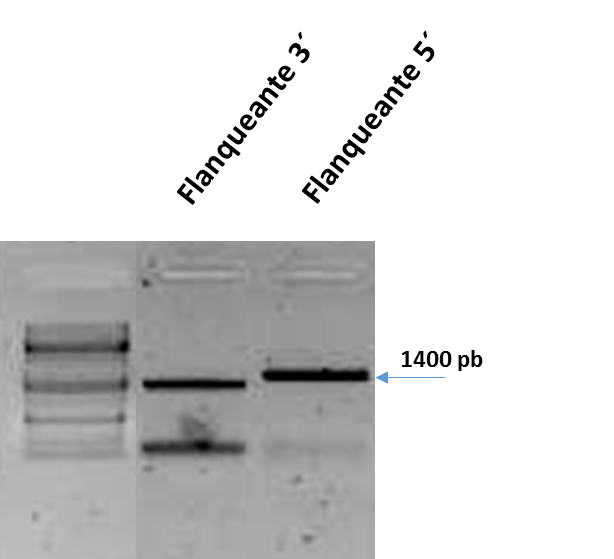 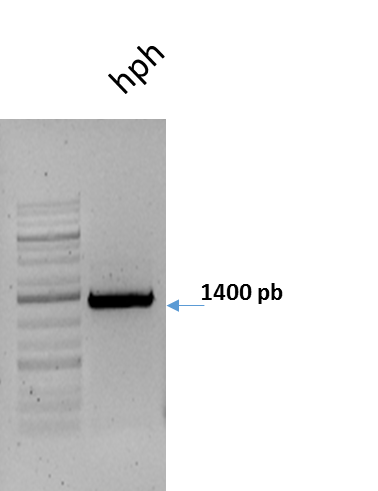 Condiciones del empalme PCR final 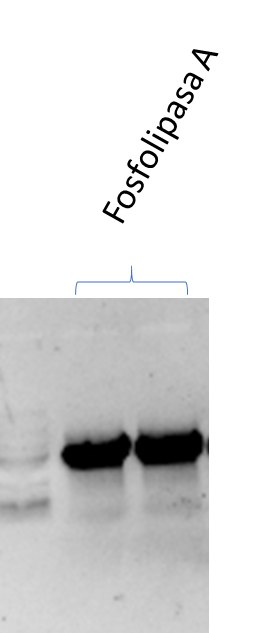 Con las mismas condiciones del empalme para la Fosfolipasa se lograron realizar las construcciones para mutar los genes que codifican para una lipasa, citocromo b5, ATPase  y PalH.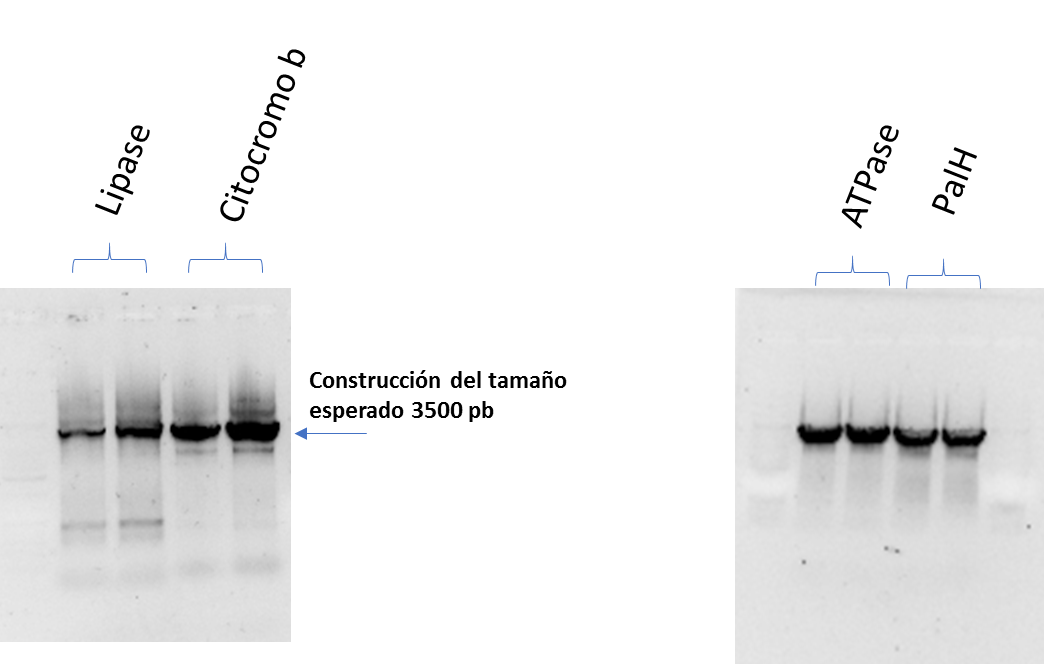 Nota: es deseable que la Tm de los oligos esté entre 58-60°C. Es recomendable utilizar la enzima Platinum High Fidelity (Invitrogen) para la construcción, en experimento previos se utilizó la Fhusion Polimerase, sin embargo, el análisis por electroforesis del PCR final se observan muchas bandas inespecíficas.PCR flanqueante 5´PCR flanqueante 5´Buffer HF 10X                       5 μlMgSO42 μldNTP´s (10 mM)                   2 μlflnFosFwd (10 mM)             2 μlFosQuim1 (10 mM)             2 μlDNA genómico (1 ng/μl)    2 μlHigh Fidelity (Invitrogen)   0.25 μlH2O mQ                               34.75 μlPCR flanqueante 3´Buffer HF 10X                       5 μlMgSO42 μldNTP´s (10 mM)                   2 μlflnFosFwd (10 mM)             2 μlFosQuim1 (10 mM)             2 μlDNA genómico (1 ng/μl)    2 μlHigh Fidelity (Invitrogen)   0.25 μlH2O mQ                               34.75 μlPCR hphBuffer HF 10X                       5 μlMgSO42 μldNTP´s (10 mM)                   2 μlhphFwd (10 mM)             2 μlhphRev (10 mM)             2 μlPlásmido pCB1004 (1 ng/μl)    2 μlHigh Fidelity (Invitrogen)   0.25 μlH2O mQ                               34.75 μl94°C3 min1 cicloFlanqueante 5´Flanqueante 3´94°C30 seg32 ciclosFlanqueante 5´Flanqueante 3´58°C30 seg32 ciclosFlanqueante 5´Flanqueante 3´68°C1.30 min32 ciclosFlanqueante 5´Flanqueante 3´68°C5 min1 cicloFlanqueante 5´Flanqueante 3´94°C3 min1 ciclohph94°C30 seg32 cicloshph60°C30 seg32 cicloshph68°C1.30 min32 cicloshph68°C5 min1 ciclohphPCR empalmePCR empalmeBuffer HF 10X                       5 μlMgSO42 μldNTP´s (10 mM)                   2 μlFlanqueante 5´             1 μlFlanqueante 3´             1 μlhph    1 μlHigh Fidelity (Invitrogen)   0.25 μlH2O mQ                               37.75 μl94°C5 min1 cicloEmpalme 94°C1 min10 ciclosEmpalme 58°C3 min10 ciclosEmpalme 68°C10 min10 ciclosEmpalme 68°C20 min1 cicloEmpalme PCR flanqueante 5´PCR flanqueante 5´Buffer HF 10X                       5 μlMgSO42 μldNTP´s (10 mM)                   2 μlNestFos1 (10 mM)             2 μlNestFos2 (10 mM)             2 μlEmpalme   2 μlHigh Fidelity (Invitrogen)   0.25 μlH2O mQ                               34.75 μl94°C3 min1 cicloConstrucción final94°C30 seg32 ciclosConstrucción final58°C30 seg32 ciclosConstrucción final68°C3.30 min32 ciclosConstrucción final68°C5 min1 cicloConstrucción final